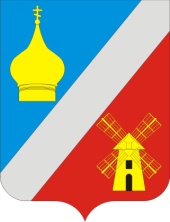 АДМИНИСТРАЦИЯФедоровского сельского поселенияНеклиновского района Ростовской областиРАСПОРЯЖЕНИЕ01 июня 2021г.      	     	                  №   54            	                        с. Федоровка 	В соответствии с Федерального закона от 5 апреля 2013 года N 44-ФЗ «О контрактной системе в сфере закупок товаров, работ, услуг для обеспечения государственных и муниципальных нужд»	1. Утвердить документацию открытого аукциона в электронной форме на закупку по выполнению благоустройства территории парка культуры и отдыха 60-летия Победы в селе Федоровка Неклиновского района Ростовской области (Приложение 1).2. Установить:2.1. Начальную (максимальную) цену контракта на закупку по выполнению благоустройства территории парка культуры и отдыха 60-летия Победы в селе Федоровка Неклиновского района Ростовской области в размере 2 452 202 (два миллиона четыреста пятьдесят две тысячи двести два) рубля 00 копеек;	2.2. Обеспечение контракта в размере 5 (пять) процентов от начальной (максимальной) цены контракта.3. Ведущему специалисту Администрации Федоровского сельского поселения (О.В. Карпенко) разместить на официальном сайте Российской Федерации для размещения информации о размещении заказов, извещение о проведении открытого аукциона в электронной форме на закупку по выполнению благоустройства территории парка культуры и отдыха 60-летия Победы в селе Федоровка Неклиновского района Ростовской области.4. Настоящее распоряжение вступает в силу с момента подписания.5. Контроль за исполнением настоящего распоряжения оставляю за собой.Глава Администрации Федоровского сельского поселения                                          Л.Н. Железняк«О размещении заказа на выполнение благоустройства территории парка культуры и отдыха 60-летия Победы в селе Федоровка Неклиновского района Ростовской области»